Číslo:	1/2021	   	 	   	     Vypracovala: Gabriela Kelecsényiová TOPOĽNICA, JÚN 2021Obsah : 	 	A. GEOGRAFICKÁ, DEMOGRAFICKÁ A HOSPODÁRSKA CHARAKTERISTIKA ÚZEMIAGEOGRAFICKÁ CHARAKTERISTIKA ÚZEMIAObec Topoľnica má 828 obyvateľov a kataster má celkovú rozlohu 10,47 ha. Nachádza sa na juhozápadnom Slovensku, v strednej časti Podunajskej nížiny. Geograficky je začlenená do Trnavského kraja a leží v okrese Galanta, 5 km od mesta Galanta. K obci patrí aj osada Paľovce, vzdialená cca. 200 m. Západnú a severozápadnú hranicu katastra obce tvorí kataster obce Matúškovo a mesta Galanty, severnú hranicu tvorí obec Kajal, ďalej smerom na východ v okrese Šaľa obec Kráľová nad Váhom a na juhu susedí s chotárom obce Diakovce. Nadmorská výška v intraviláne je 119 m n. m.. Obec má výhodnú geografickú polohu, má priame a časovo nenáročné cestné spojenie s okresnými mestami Galanta a Šaľa, priame železničné spojenie s hlavným mestom Bratislava, resp. mestami Nové Zámky a Štúrovo. Obec je vzdialená približne 80 km od rakúskej hranice a 65 km od maďarskej hranice. Štátne a verejnoprávne inštitúcie okresnej úrovne (obvodný úrad, okresné riaditeľstvo Policajného zboru a ďalšie inštitúcie) sídlia v okresnom meste Galanta, ktoré je vzdialené cca. 5 km od obce.Územie s rozlohou 1 047,45 ha má nížinný charakter s vysokým podielom ornej pôdy a takmer žiadnou lesnatosťou. Obec vznikla pri riečiskách a močariskách na vyššie položených pieskových priesypoch – dunách, ktoré prevyšujú okolitý terén max. o 5 m. Usadeniny pod obcou sú tvorené hlavne z piesku, štrku a usadenín močarísk a ich hĺbka dosahuje až 30 m. Obec bola vytvorená tak, aby sa mohla stále brániť proti povodniam. Ochrana proti povodniam bola opodstatnená kvôli širokému potoku Derňa, ktorý bol stále zarastený trstinami. Obec sa nachádza v najteplejšej a najproduktívnejšej poľnohospodárskej oblasti Slovenskej republiky. Priemerná stredná teplota vzduchu je okolo 10°C a priemerné ročné zrážky sa pohybujú od 550 do 600 mm. DEMOGRAFICKÁ CHARAKTERISTIKA ÚZEMIA   V obci žije súčasne 801 obyvateľov. Podľa posledného sčítania obyvateľov v roku 2011 bolo počet obyvateľov 807.HOSPODÁRSKA CHARAKTERISTIKA ÚZEMIA Vo využití pôdneho fondu (Tabuľka 2.1.1, Graf 2.1.1 – 2.1.4) až 87% predstavuje orná pôda, 8% zastavaná pôda a len 2-2% je vodná plocha a trvalé kultúry. Celý kataster obce tvorí až 90% poľnohospodárskej pôdy. Poľnohospodársku pôdu tvorí až 98% ornej pôdy. Z nepoľnohospodárskej pôdy 76% zaberie zastavaná pôda a 15% vodná plocha,  hlavne potok Derňa. Lesná plocha tvorí len 2% z nepoľnohospodárskej pôdy. Najvýznamnejším hospodárskym odvetvím, ktoré môže byť potenciálnym zdrojom vzniku mimoriadnych udalostí, popr. môže významne ovplyvniť ich priebeh je najmä poľnohospodárstvo a potravinársky priemysel. Na druhej strane jednoznačne najvýznamnejšiu pozíciu v regióne z hľadiska ekonomického a zamestnanosti zaujíma elektrotechnický  priemysel.1.	PoľnohospodárstvoJe realizované predovšetkým v pôsobnosti poľnohospodárskych družstiev a iných  podnikateľov na vidieku - v obciachV rámci poľnohospodárskej produkcie prevláda rastlinná výroba orientovaná na pestovanie husto siatych obilnín, kukurice a olejnín (repka olejná a slnečnica). Môže byť potenciálnym zdrojom vzniku mimoriadnych udalostí najmä uvedeného typu:  požiar suchej plodiny na poli alebo pri jej spracovaní resp. skladovaní,rozsiahle ochorenie plodín, prípadne pôd na ktorých sú pestované s dopadom na zdravie a výživu obyvateľstva, úžitkových zvierat resp. hydiny. Mimoriadne udalosti (MU) v súvislosti s únikom, horením alebo neadekvátnym použitím pesticídov, umelých hnojív alebo iných chemikálií je málo pravdepodobná, vzhľadom na ich nízke zásoby v súčasnom poľnohospodárstve.Oblasť živočíšnej výroby je minoritná. Je zameraná na chov ošípaných, hovädzieho dobytka a hydiny. Objekty živočíšnej výroby a najmä veľkochovy sú možnými zdrojmi epizóocií, epidémií alebo pandémií.  2.		Potravinársky priemysel Výroba potravinárskych tovarov a produktov je na rozdiel od poľnohospodárskej činnosti sústredená do miest - Galanta, Sládkovičovo ale najmä Sereď. Najvýznamnejšie podniky a predmet ich činnosti je uvedený v tabuľke:   Technologický proces, ako aj požiadavky na trvanlivosť potravinárskych výrobkov vyžadujú realizáciu chladenia resp. mrazenia. S používaním chladiaceho média amoniaku, ktorý je nebezpečnou látkou (NL) súvisia tiež najvážnejšie riziká vzniku mimoriadnej udalosti spojenej s únikom NL. K ďalším potenciálnym zdrojom ohrozenia v oblasti potravinárskej výroby patria: iné nebezpečné látky,vstupné energetické zdroje,tlakové nádoby plynov,možná výbušnosť látok (produktov - napr. múky), ktoré nie sú zaradené medzi nebezpečné - za určitých špeciálnych podmienok.   3.		Elektrotechnický priemysel Má prioritné postavenie z pohľadu ekonomického a zamestnanosti. Nepredpokladá sa, že podniky elektrotechnického priemyslu by mohli byť zdrojom vzniku MU, poprípade že by mohli významne ovplyvniť priebeh mimoriadnych udalostí.   B. MOŽNÉ RIZIKÁ VZNIKU MIMORIADNYCH UDALOSTÍB. MOŽNÉ RIZIKÁ VZNIKU MIMORIADNYCH UDALB.1.   OHROZENIE MIMORIADNYMI JAVMI POVETERNOSTNÉHO  A KLIMATICKÉHO CHARAKTERU K mimoriadnym javom poveternostného a klimatického charakteru patria a) vietor (víchrice)b) teplotné extrémy (horúčavy, mrazy)c) búrky a prívalové dažde (krupobitie)d) inverzia e) hmlyf) snehové lavíny,g) snehové kalamityh) námrazy a poľadovicea) Vietor (víchrice) Všeobecná charakteristika ohrozenia územia vetrom     K najveternejším regiónom Slovenska patrí okrem Východoslovenskej aj Podunajská nížinavrátane teritória okresu Galanta, dislokovaného v jej centrálnej časti. V ročnom priemere tu prevláda severozápadný vietor nad juhovýchodným. Na nížinách západného Slovenska sa priemerná ročná  rýchlosť vetra vo výške 10 metrov nad aktívnym povrchom pohybuje v intervale  od 3 do 4 m.s -1  a maximálna presahuje 35 m.s -1 . Takáto rýchlosť je dôvodom pre vyhlásenie 3. stupňa pre vietor.Vyhodnotenie následkov pri rôznej intenzite mimoriadnych udalostí:Popis stupňov ohrozenia pre vietor: 2. stupeň: Výskyt silného vetra, ktorý dosiahne krátkodobo (v nárazoch) rýchlosť (V2, priemer          > 20 m/s alebo nárazy > 25 m/s). 3. stupeň: Výskyt mimoriadne silného vetra, ktorý dosiahne krátkodobo (v nárazoch) rýchlosť (V3,             priemer > 25 m/s alebo nárazy > 35 m/s). Závažnosť a časové faktory ohrozenia: Udalosti poveternostného charakteru spôsobené intenzívnym vetrom sa z času na čas vy-skytnú aj v okrese. Veľkosť oblasti ohrozenia je premenlivá od jednej obce až po všetky a jej dislokácia sa nedá vopred určiť. Variabilné sú aj časové faktory pôsobenia.Hodnotenie dopadov na obyvateľstvo, majetok a životné prostredie:V okrese Galanta z času na čas fúkal vietor o sile víchrice až silnej víchrice. Naposledy v júni 2014 sa v poobedňajších hodinách prehnala silná búrka s víchricou obcou Mostová. Prudkývietor poškodil strechy rodinných domov, miestneho kostola, povyvaľoval veľké stromy. Došlok poškodeniu elektrického a telefónneho vedenia aj vedenia miestneho rozhlasu, k vyvaleniu pomníkov a poškodeniu hrobov v cintoríne. Popadané konáre a iné predmety sťažovali prejazdnosťmiestnych komunikácií. Rozsiahlejšie udalosti uvedeného charakteru môžu spôsobiť ďalšie a prípadne vážnejšie komplikácie napr. v doprave, výpadok energií, potrebu zabezpečenia núdzového ubytovania a pod.b) Teplotné extrémy (horúčavy, mrazy)  Všeobecná charakteristika ohrozenia územia teplotnými extrémami  Okres Galanta sa radí medzi najteplejšie oblasti Slovenska s priemernou teplotou vzduchuv roku 9 až 11 °C. Absolútne teplotné maximá v lete sú rovnomernejšie rozložené a dosahujúv extrémnych prípadoch 39 - 40°C. Absolútne teplotné maximum v SR bolo namerané dňa20.07.2007 v Hurbanove 40,3°C. Najnižšia teplota nameraná v Bratislave: (-36 °C). V ročnom cho-de priemernej mesačnej teploty vzduchu je najteplejším mesiacom júl a najchladnejším január(zdroj: http://www.shmu.sk).Vyhodnotenie následkov pri rôznej intenzite mimoriadnych udalostí:Popis stupňov pre teploty:Maximálna teplota2. stupeň: Maximálna teplota vzduchu v rozpätí od (Teplota, > 35°C).3. stupeň: Dlhodobé dosahovanie maximálnej teploty vzduchu v rozpätí od (Teplota, > 40°C). Minimálna teplota2. stupeň: Dosiahnutie minimálnej teploty vzduchu (M2, < -20°C). Silný mráz.3. stupeň: Minimálnej teploty vzduchu (M3, < -30°C). Veľmi silný mráz. Závažnosť a časové faktory ohrozenia:Teplotné extrémy okrese sa už v minulosti prejavili. Veľkosť oblasti ohrozenia je premenli-vá od niekoľkých obcí až po všetky a jej dislokácia sa nedá vopred presne určiť. Časové faktory pôsobenia: od 1 dňa až po niekoľko týždňov.Hodnotenie dopadov na obyvateľstvoZáťaž teplom môže viesť k poklesu výkonnosti, zvýšenej únave a môže spôsobiť až prehriatieorganizmu so zvýšením telesnej teploty, malátnosťou, ospalosťou, bolesťami hlavy, závratmi, nevoľnosťou až zvracaním. Extrémne vysoké až tropické teploty prinášajú celý rad zdravotných rizík, ktoré môžu spôsobovať vážne kolapsové stavy. Za istých podmienok môžu viesť až k prípadným úmrtiam ľudí, ktorí trpia kardiovaskulárnymi ochoreniami, vysokým krvným tlakom, poruchami termoregulácie a závažnými hormonálnymi ochoreniami. Reakcia organizmu na chlad závisí od ochladenia tela. Teploty nižšie ako 15 stupňov Celzia môžu mať nepriaznivé účinky na zdravie. Na podchladenie môže upozorňovať napríklad ochladenie tela, svalový tras, bolesť. Necitlivosť v rukách či nohách, svetlé škvrny na tvári a na pokožke v rôznych častiach tela sú  znakom poškodenia vplyvom mrazu. Silné mrazy môžu spôsobiť výpadky dodávok elektrického prúdu  pre domácnosti aj podniky a s tým súvisiace komplikácie vrátane problémov s vykurovaním obydlí. Negatívny dopad na môže prejaviť aj vo zvýšení počtu dopravných havárií, v poškodení ciest, majetku, prípadne aj životného prostredia.c) Búrky a prívalové dažde (krupobitie)  Všeobecná charakteristika ohrozenia územia búrkami a prívalovými dažďami   Podunajská nížina patrí k najsuchším oblastiam Slovenska, a to jednak tým, že sú tu najmenšieÚhrny (aj  menej ako 500 mm za rok), ale najmä tým, že je málo zrážok v lete a je to tiež najteplejšia a relatívne najveternejšia oblasť, v dôsledku čoho je tu vysoký potenciálny výpar. Napriek  tomu aj v okrese Galanta sa vyskytli búrky s prívalovými dažďami.   Vyhodnotenie následkov pri rôznej intenzite mimoriadnych udalostí: Popis stupňov pre búrky2. stupeň: Výskyt silných búrok spojené prívalové zrážky s úhrnmi (BD2, >30mm za 1 h) a nárazy vetra s  rýchlosťou (BV2, >25m/s). 3. stupeň: Výskyt mimoriadne silných búrok spojené s prívalovými zrážkami s úhrnom (BD3, 40       mm za l  h)  a nárazmi vetra s rýchlosťou (BV3, >35 m/s). Závažnosť a časové faktory ohrozenia SHMÚ nedokáže predpovedať presné miesto a množstvo spadnutých zrážok pri letných búr-kach na malých tokoch s viac ako polhodinovým predstihom. Malé toky okamžite reagujú na zrážky a vodné stavy stúpajú počas 15–30 minút. Priebeh povodne je zvyčajne veľmi rýchly a neostáva  veľa času na organizáciu zabezpečovacích a záchranných prác (zdroj: http://www.shmu.sk/).  Veľkosť oblasti ohrozenia je premenlivá od jednej obce až po niekoľko a jej  islokácia sa  nedá vopred presne určiť. Variabilné sú aj časové faktory pôsobenia od niekoľko minúť až po niekoľko dní. Hodnotenie dopadov na obyvateľstvo, majetok a životné prostredieVoda môže zaplavovať záhrady, polia, verejné priestranstvá, dopravné komunikácie, svojou silou ohrozovať a poškodzovať autá, ploty, budovy, predmety, spôsobiť podmáčanie, trhaniea rozpadávanie ciest, praskanie domov, budov, vytvárať nánosy bahna, zanášať priekopy a priepusty.d) Hmly  Všeobecná charakteristika ohrozenia územia hmlami  Väčšina hmiel vzniká za pokojného počasia najmä v dolinách a kotlinách, a to prevažne najeseň a v zime. Ak je dohľadnosť vyššia alebo rovná 1 km, nehovoríme o hmle, ale o dymne.  Prihmle je vysoká relatívna vlhkosť vzduchu, často až 100 %. Hmla vzniká pri poklese teploty vzduchu pod rosný bod. V mestách, kde je vysoká koncentrácia škodlivín vo vzduchu, ktoré pôsobia ako  kondenzačné jadrá, stačí len priblíženie sa teploty vzduchu  k teplote rosného bodu a už pozorujeme  hmlu. Hmla dokáže veľmi podstatne znížiť dohľadnosť, o veľmi silnej hmle hovoríme pri dohľadnosti  menšej ako 50 m, o slabej hmle hovoríme, ak je dohľadnosť od 500 do  000 m (zdroj: http://www.shmu.sk/sk/?page=1111). Výskyt hmiel v okrese v priebehu roka je  zriedkavý, predstavuje len zopár dní.  Vyhodnotenie následkov mimoriadnych udalostí:Popis stupňov hmly 2. stupeň: Výskyt silných hmiel s dohľadnosťou (H2, < 100m):3. stupeň: Výskyt mimoriadne silných hmiel (H3, < 50m): Závažnosť a časové faktory ohrozenia a hodnotenie dopadov na obyvateľstvo a dopravu Veľkosť oblasti ohrozenia je premenlivá od niekoľkých obcí až po všetky s variabilnou dis-lokáciou a časovými faktormi pôsobenia od niekoľko hodín po niekoľko dní. Následkom najmä silných a veľmi silných hmiel dochádza ku komplikovaniu dopravnej situácie na cestách a vzniku dopravných havárií.e) Snehové kalamity Všeobecná charakteristika ohrozenia územia snehovou kalamitou  Snehové kalamity v okrese  Galanta sa často vyskytli na nasledujúcich pozemných komunikáciách:Štátne cesty:I/62- úsek V. Mača- Sereď, II/507- Nebojsa- Sereď, II/507- úsek Vinohradyn/V- Dvorníky, II/507- úsek Čierny Brod– Galanta, II/573– úsek Šoporňa- Šaľa,  III/1342- Galanta–Košúty, III/1345– úsek Kajal- Váhovce, III/1340 - úsekTomášikovo- Horné Saliby a križovatka štátnych ciestI/51 - III/1689 Pata- Šoporňa.  Závažnosť a časové faktory ohrozenia a hodnotenie dopadov na obyvateľstvo a dopravuZávažnosť závisí od rozsahu kalamity. Môže postihnúť len jednu obec ale aj všetky. Čas pôsobenia závisí  od včasnosti zabezpečenia zjazdnosti ciest, ako aj od trvania nepriaznivých poveternostných podmienok. Obyvateľstvo  v kalamitou postihnutých oblastiach  trpí  najmä problémami so  zásobovaním potravinami, vodou, poskytovaním neodkladnej zdravotnej starostlivosti, s dodávkami energií.f) Námrazy a poľadovice   Námrazy sa zvyknú vyskytovať na cestách I/62 v úseku Senec – Sereď, II/507 v úseku GalantaDolná Streda, II/561 v úseku Trstice – Veľký Meder. Poľadovice majú  negatívny dopad na  cestnú a námrazy na železničnú dopravu.B.2. OBLASTI MOŽNÉHO OHROZENIA POVODŇAMI, OBLASTIMOŽNÉHO OHROZENIA V PRÍPADE PORUŠENIA VODNEJSTAVBY (VRÁTANE ODKALÍSK)a) Povodne Všeobecná charakteristika ohrozenia územia povodňami  Povrchové vodné toky na území okresu sú tvorené sieťou vzájomne rozlične poprepájanýchriek, riečok, potokov a kanálov. Na základe veľkosti ich objemového prietoku sú najvýznamnejšierieky Váh, Malý Dunaj, Čierna Voda a Dudváh. K menším tokom patria Gidra, Salibský Dudváh,Šárd, Zajarčie, Derňa a umelo vytvorené kanály. Slovenský vodohospodársky podnik, š.p, na základe Smernice Európskeho parlamentu a Rady2007/60/ES z 23.októbra 2007 o hodnotení a manažmente povodňových rizík zverejnil na internetovej stránke https://mpompr.svp.sk  mapy povodňového ohrozenia a mapy povodňového rizika vodných tokov Slovenska.  Mapy povodňového ohrozenia sa vypracúvajú pre geografické oblasti, v ktorých bola vpredbežnom hodnotení povodňového rizika identifikovaná existencia potenciálne významného povodňového rizika a oblasti, v ktorých možno predpokladať pravdepodobný výskyt významného povodňového rizika.Mapy povodňového rizika obsahujú údaje o potenciálne nepriaznivých dôsledkoch záplavspôsobených povodňami, ktoré sú zobrazené na mapách povodňového ohrozenia.  Pre okres Galanta sú vyhotovené klady máp pre vodné toky Dolný Dudváh a Derňa. V oblastiOhrozenia vzhľadom na storočnú vodu sa nachádzajú tieto obce:-  v toku Dolného Dudváhu: Hoste, Abrahám, Malá Mača a Sládkovičovo,-  v toku Derne: Veľká Mača, Gáň, Galanta, Kajal a Topoľnica.  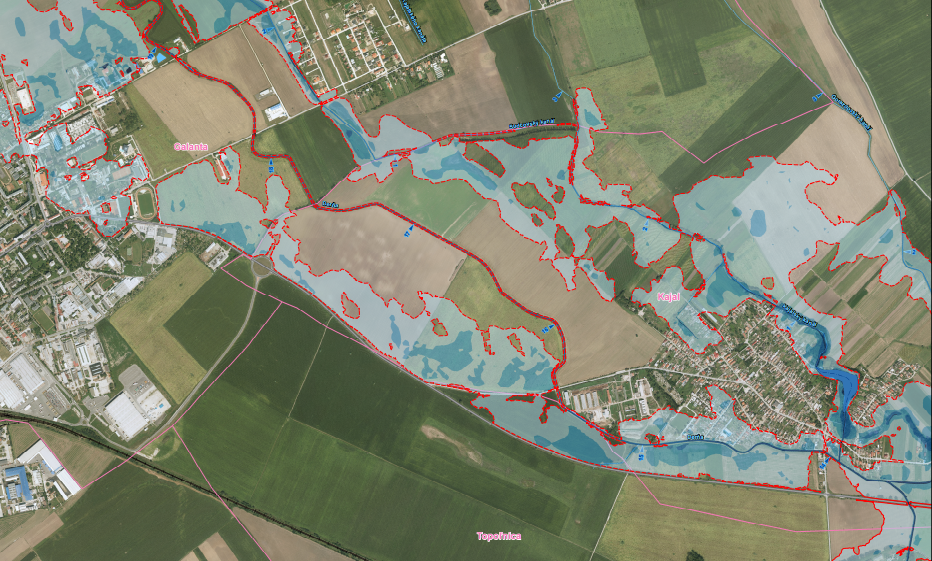 Od obdobia výskytu klimatických zmien na Slovensku dlhotrvajúce dažde takmer každoroč-ne spôsobujú zvýšenie hladiny spodných vôd  v obci Váhovce, kde dochádza k zaplaveniu pivnícrodinných domov budov, garáží a iného majetku. V roku 2013 bol okrem Váhoviec vyhlásený III.stupeň povodňovej aktivity aj v Horných Salibách. Voda tu vystúpila na povrch v troch uliciach. Závažnosť a časové faktory ohrozenia a hodnotenie dopadov na obyvateľstvo a dopravuNa mapách povodňového rizika sú uvedené údaje o odhadovanom počte povodňou poten-ciálne ohrozených obyvateľov a o druhoch hospodárskych činností na povodňou potenciálne ohrozenom území.Pri zaplavení ciest sa komplikuje pohyb občanov, zásobovanie obyvateľstva ako aj ekonomická činnosť.b) Vodné stavby nachádzajúce sa na území hodnoteného okresu   Všeobecná charakteristika ohrozenia územia vodnými stavbami    V okrese Galanta je z pohľadu ohrozenia územia dôležitá vodná stavba (VoS) Kráľová. Leží na Váhu medzi rkm 44,2 a  rkm 78,6. V Seredi nadväzuje v rkm 78,6 na koryto Váhu v upravenomúseku. Je zaradená do I. kategórie s celkovým obsahom nádrže 65,47 mil. m11 3. Z Registra kategorizovaných vodných stavieb  zverejneného na webovej stránke http://www.vvb.sk/cms/index.php?page=katalog-stavieb-2 vyplýva, že na území okresu sú disloko-vané tieto ďalšie VoS vrátane odkalísk: Vyhodnotenie následkov pri rôznej intenzite mimoriadnych udalostí:Závažnosť a časové faktory ohrozenia a hodnotenie dopadov na obyvateľstvo a dopravua konkrétne vymedzenie ohrozených častí daného územia Priebeh prielomovej vlny pri rozrušení VoS Kráľová vyhodnotila firma Hydroconsult, a.s.,Bratislava. Simulácia rozrušenia hrádze VoS Kráľová  bola uskutočnená pri bežných hydrologických podmienkach (prítok do nádrže je konštantný a má hodnotu dlhodobého priemerného ročného  prietoku  Qa) a pri maximálnej prevádzkovej hladine na kóte 124,00 m n.m. pre alternatívy č. 1,2,3,4. Pre každú z nich je v zátvorke uvedený najväčší modelovaný prietok v  profile prietrže v  [m 3 .s -1 ]   a čas jeho dosiahnutia: Pre obec Topoľnica platí alternatíva 3 a alternatíva 4:Alternatíva 3Prietrž pravostrannej hrádze v mieste odberného objektu pre závlahy v km 0,388 (697,7 m3.s-1 a nastane v čase 7 h po porušení hrádze). Záplava by zasiahla objekty vodnej stavby - hrádzu, územie pod hrádzou, železničnú trať č. 130 v úseku Galanta- Šaľa, komunikácie, mosty, ale i katastrálne územia obcí: Kajal na 90% (1365 ohrozených obyvateľov) a Topoľnica na 100 %  (815 obyvateľov) vrátane obytných budov. Celkový počet ohrozených je 2180 .Alternatíva 4Porušenie pravostrannej hrádze nad Váhovcami (460,5 m3.s-1 a nastane v čase 3 h a 50 min. po porušení hrádze). Ničivé účinky prielomovej vlny by sa prejavili predovšetkým na objektoch vodnej stavby - hrádze, na území pod hrádzou, na komunikáciách a ich mostných konštrukciách, ale i na obytných budovách v nižšie položených častiach obcí zasiahnutých prielomovou vlnou. Zaplavenie sa týka obce Kajal na 90% (1365 obyvateľov), osady Gorazdov dvor na 100% (57 obyvateľov), Topoľnica na 100% (815 obyvateľov) a Váhovce na 85% (1794 obyvateľov). Počet ohrozených osôb v rámci tejto alternatívy je 4031B.3. 	Oblasti možného ohrozenia požiarmi a výbuchmiLesné požiareVšeobecná charakteristika ohrozenia územia lesnými požiarmiPlošne a polohovo významnejšie lesy s uvedením možného ohrozenia: Vincov les neďaleko Sládkovičova (Termálne kúpalisko), les medzi P. Úľanmi a Sládkovičovom (Pusté Úľany), prírodná rezervácia Dubník pri Vinohradoch (Vinohrady nad Váhom), les pri Seredi (Autokemping, Sereď), les v okolí Šoporne (Šintava, Šoporňa), Mačiansky háj pri V. Mači (Veľká Mača), les pri Vozokanoch a Tomášikove (Tomášikovo, Vozokany), les pri Trsticiach (Trstice). V apríli 2014 vznikol nebezpečný požiar suchého porastu pri Vincovom lese s následkom požiaru 52 áut zaparkovaných pri Termálnom kúpalisku.   Závažnosť a časové faktory ohrozenia a hodnotenie dopadov na obyvateľstvo a dopravuV obci Topoľnica sa nachádza les situovaný za miestnym cintorínom. Okrem priameho nebezpečenstva a následkov ohňa môže spôsobiť nepriaznivý vplyv na obyvateľstvo a životné prostredie aj tvorba hustého dymu v prípade jeho požiaru. Časové faktory ohrozenia závisia od počasia a od včasnosti a úspešnosti zásahu príslušníkov HaZZ. B.4.	Oblasti možného ohrozenia všetkými druhmi dopravyCestná doprava (nebezpečné a rizikové úseky cestných komunikácií)V okrese je vybudovaná hustá sieť komunikácií. Najdôležitejšie a pravdepodobne najviac zaťažené sú: rýchlostná cesta R1, (Trnava – Nitra), cesta I. triedy č. 75 (Sládkovičovo - Galanta – Šaľa),cesta I. triedy č. 75 (Senec – Sereď),cesta II. triedy č. 507 (Dunajská Streda – Trnava). cesta II. triedy č. 561 (Galanta – Trstice).   Významné mosty sú vybudované cez rieku Váh v Seredi a Dolnej Strede a cez cestné komunikácie na obchvate Galanty, v Seredi, Dolnej Strede, Váhovciach  a Šoporni.Oblasti ohrozené cestnou dopravou v okrese tvoria obce, ktorých katastrálnym územím vedú najfrekventovanejšie cestné siete. Dopravnými haváriami sú ohrozované životy a zdravie účastníkov cestnej premávky, ako aj osôb nachádzajúcich sa resp. bývajúcich v blízkosti ciest, okolitý majetok a životné prostredie. Zapríčiňujú tiež krátkodobé alebo dlhodobé uzávery komunikácií.  Železničná doprava (nebezpečné a rizikové úseky železničných tratí)Územím okresu prechádzajú elektrifikované železničné trate medzinárodného významu s celkovou dĺžkou 43 km, z toho v smere Bratislava - Štúrovo o dĺžke 26 km a trať Galanta  - Žilina v dĺžke 17 km. Významné železničné stanice sa nachádzajú v Galante, Seredi a Sládkovičove, kde sú vytvorené aj nákladné stanice prekladiskami. Mosty (nadjazdy) ponad  železničné trate sú vybudované v Galante, Seredi, Sládkovičove a za obcou Topoľnica.	Rizikovými úsekmi železničných tratí sú tie, kde sa nachádzajú železničné mosty a stanice v jednotlivých obciach. Havárie vlakov môžu mať negatívny dopad na životy a zdravie osôb a poškodenie okolitého majetku, prípadne v malom rozsahu aj životného prostredia.   Nehody produktovodov, plynovodov, prečerpávacích stanícÚzemím okresu prechádzajú nasledujúce energetické rozvody: ropovod nie je vedený cez územie okresu.- tranzitný VTL plynovod Js 500 vstupuje do okresu pri obci Topoľnica. Územím okresu je vedený v dĺžke 24,5 km a opúšťa okres pri  obci Jánovce. Ďalšia vetva VTL diaľkovodu Js 300 vstupuje do okresu 2 km od osady Štrkovec v k.ú. Šoporňa. Je vedená cez územie okresu v dĺžke 19,5 km a opúšťa okres pri meste Sereď.  produktovod Slovnaftu Bratislava vedie cez územie regiónu od  obce Jánovce po Pusté Sady v dĺžke 37 km. Na tomto úseku je rozmiestnených 11 ks trasových uzáverov.Hodnotenie dopadov na obyvateľstvo a životné prostredieZ dôvodu havárie na plynovode môže dôjsť ku krátkodobému ale i dlhodobému prerušeniu dodávok plynu, tak pre maloodberateľov ako aj veľkoodberateľov. Väčšina obyvateľov v okrese ale i právnické osoby a fyzické osoby - podnikatelia využívajú plyn na vykurovanie domácností resp. pracovísk, preto havárie resp. poruchy na plynovodoch majú negatívny dopad najmä v zimnom období. Výpadky trvalejšieho charakteru môžu ovplyvniť ekonomiku.  B.5. 	Oblasti možného ohrozenia ÚNIKOM nebezpečnEJ  látkY Vyplývajúce z charakteristiky nLPreprava nebezpečných látok	Všeobecná charakteristika ohrozenia územia prepravou nebezpečných látokMimoriadne udalosti spojené s únikom nebezpečných chemických látok (NCHL) vznikajú aj pri ich preprave po cestných a železničných komunikáciách. Ohrozenie vyplýva z prepravných trás. Ich označenie je centrálne ustanovené. V okrese  Galanta sú to tie, z ktorých aspoň časť prechádza jeho územím.  Ohrozenie miest a obcí v okrese Galanta  pri preprave NCHL:Závažnosť ohrozenia Pri dopravných haváriách s únikom NCHL nie sú vopred známe ich množstvá, presné miesta vzniku ani podmienky ich uvoľnenia. Na určenie oblasti ohrozenia po vzniku MU spojenej s únikom NCHL pri preprave sa uplatňujú ustanovenia - §7 vyhlášky MV SR č. 533/2006 Z. z.: podľa § 1 písm. b) (prepravy NL) sa určuje a vyhodnocuje podľa skutočnej situácie v závislosti od množstva a druhu uniknutej NL, meteorologickej situácie, doby úniku a výsledkov monitorovania. Ak nie je známy druh NL, na účely okamžitého zásahu sa oblasť ohrozenia člení na: 1. 	pásmo priameho ohrozenia NL, ktorého vonkajšia hranica je minimálne 50 metrov od zdroja ohrozenia daná stredovým uhlom 360 stupňov, 2.	ochranné pásmo, ktorého vonkajšia hranica je minimálne 100 metrov od zdroja ohrozenia daná stredovým uhlom 360 stupňov, 3.	pásmo ohrozenia výparmi NL, ktoré je na účely predbežného vyhodnotenia dané 40 –stupňovým výsekom, pričom jeho stred je orientovaný v smere prízemného vetra, 4. 	bezpečný priestor, v ktorom sa výskyt NL nepredpokladá a ktorý je vzdialený najmenej 100 metrov od miesta výskytu NL.Na určenie oblasti ohrozenia po vzniku MU spojenej s únikom NCHLa)	pri preprave a pri teroristickom alebo inom zámernom použití sa na predbežné vyhodnotenie akceptuje použitie aplikačného programu geografického informačného systému CO, b)	na podrobné vyhodnotenie sa akceptuje použite hodnotiaceho programu s parametrami uvedenými v prílohe č. 1 vyhlášky.Časové faktory ohrozenia a hodnotenie dopadov na obyvateľstvo a dopravu a ŽPNepriaznivým faktorom takýchto typov havárií je rýchlosť pôsobenia, kedy vzniká časová tieseň na realizáciu opatrení pre zabezpečenie ochrany obyvateľstva ako sú varovanie, evakuácia resp. ukrytie v uzatvorených a utesnených budovách, najlepšie na 3. poschodí a vyššie. Pri úniku prepravovaných NCHL sa predpokladá, že príde k okamžitému ohrozeniu okolia havárie s krátkodobými, prípadne strednodobými následkami (24 - 48 h). Rozsah a charakter škodlivých účinkov na obyvateľstvo, dopravu a životné prostredie závisia od viacerých faktorov ako sú napr.: skupenský stav látky, jej nebezpečné vlastnosti, množstvo uvoľnenej látky, rýchlosť úniku, meteorologické podmienky, rýchlosť a účinnosť realizácie havarijných opatrení atď. Priame ohrozenie obyvateľstva hrozí najmä, ak dôjde ku vzniku oblaku nebezpečnej látky, ktorý sa rýchlo rozširuje a môže zasiahnuť zastavané územie resp. miesta sústredenia osôb, ako aj pri hrozbe výbuchu. K vážnemu poškodeniu životného prostredia môže prísť pri úniku kvapalnej NL do pôdy resp. do podzemných vôd.B.6. Oblasti možného ohrozenia vznikom chorôb a epidémií Ochorenia ľudí (riziko vzniku ochorení a epidémií)		Všeobecná charakteristika ohrozenia územia ochoreniami ľudíZákon 355/2007 Z.z. o ochrane, podpore a rozvoji verejného zdravia a o zmene a doplnení niektorých zákonov v z.n.p. definuje v §2 ods. 1)  písmeno k) prenosné ochorenie ako chorobu vyvolanú biologickým faktorom, ktorý je schopný vyvolať individuálnu alebo hromadnú infekciu, ochorenie alebo otravu u ľudí.V prílohe č. 5, citovaného zákona sú uvedené povinne hlásené prenosné ochorenia. Výskyt nebezpečných infekčných ochorení sa nahlasuje na RÚVZ. Ochorenia hlásené  ihneď (telefonicky, faxom, elektronicky, osobne, poslom,) sú zaradené do skupiny A. Patria sem: detská obrna, SARS, variola, hemoragické horúčky, osýpky, vtáčia chrípka, syndrómy neznámej etiológie pre infekčnú etiológiu s pozitívnou epidemiologickou anamnézou. 		Časové faktory ohrozenia a hodnotenie dopadov na obyvateľstvo Detská obrna (poliomyelitída) -  je akútne infekčné ochorenie, ktoré pri typickom priebehu vyvoláva chabé obrny kostrového svalstva, najčastejšie dolných končatín. Inkubačný čas ochorenia je 7-12 dní. Prameňom nákazy je vždy človek, často s ľahkou nerozpoznanou formou ochorenia. Prenos nákazy sa uskutočňuje najčastejšie fekálno-orálnou cestou. Pred zavedením očkovania sa smrtnosť ochorenia pohybovala od 5-14% chorých a rovnako toľko chorých malo trvalé následky po prekonaní v podobe obŕn končatín.SARS (ťažký akútny syndróm dychovej nedostatočnosti - Severe Acute Respiratory Syndrome) -  toto nové infekčné ochorenie je charakteristické klinickým obrazom atypického zápalu pľúc. Spôsobuje ho vírus z rodu koronavírusov. Prenos nastáva hlavne a nesporne kvapôčkovou infekciou pri úzkom kontakte s infikovaným. Pri teplotách nad 56° C sa vírus dá veľmi ľahko inaktivovať. Doba od infekčného kontaktu až po výskyt prvých symptómov je podľa súčasných znalostí medzi 2 - 7 dňami, vo veľmi zriedkavých prípadoch až 12 dní. Medikamentózna profylaxia neexistuje. Terapia, ktorá by zničila pôvodcu ochorenia, neexistuje.COVID19  - je ochorenie spojené s koronavírusom 2 (SARS-CoV-2) spôsobujúcim ťažký akútny respiračný syndróm. SARS-CoV-2 je nový kmeň koronavírusu, ktorý pred decembrom 2019 nebol u ľudí identifikovaný. Patrí medzi betakoronavírusy, kam sa zaraďujú aj koronavírusy SARS-CoV a MERSCoV, ale vykazuje od nich genetickú odlišnosť Akútne respiračné ochorenie sa prejavuje všeobecnými príznakmi virózy. Najčastejšie príznaky: horúčka, suchý kašeľ, únava. Menej časté príznaky: rôzne druhy bolesti, bolesť hrdla, hnačka, zápal spojoviek, bolesť hlavy, strata chuti alebo čuchu, kožná vyrážka alebo zmena farby prstov. Väčšina infikovaných má mierne až stredne závažné príznaky a uzdraví sa bez hospitalizácie. V závažných prípadoch sa môže vyskytnúť aj ťažká infekcia pľúc, sepsa a septický šok – generalizovaná infekcia a zápal, pričom všetky si vyžadujú špecializovanú lekársku starostlivosť a podporu. Stav pacienta sa môže veľmi rýchlo zhoršiť, často počas druhého týždňa ochorenia. Miera hospitalizácií sa rýchlo zvyšuje s vekom, najmä u osôb vo veku 60 a viac rokov a u osôb so zhoršeným zdravotným stavom. Pri COVID-19 je riziko úmrtia podstatne vyššie ako pri chrípke. U detí  je ochorenie relatívne vzácne a má mierny priebeh. Je čoraz zrejmejšie, že niektorí pacienti môžu trpieť dlhodobými účinkami ochorenia vrátane dýchacích ťažkostí a zvýšenej srdcovej frekvencie. Koronavírus SARS-CoV-2 sa prenáša z človeka na človeka kvapôčkovou infekciou. Môžu ho prenášať aj infikované osoby, ktoré nemajú vonkajšie prejavy ochorenia. Priemerný inkubačný čas ochorenia (čiže čas medzi expozíciou vírusu a nástupom príznakov) sa v súčasnosti odhaduje približne na 5 až 6 dní, ale takmer vždy je medzi 1 až 14 dňami. Vírus dokáže prežiť na rôznych povrchoch niekoľko hodín (na medi alebo lepenke) alebo až niekoľko dní (na plastoch alebo nehrdzavejúcej oceli). Od konca roku 2020 prebieha na Slovensku vakcinácia vakcínami výrobcov BioNTech-Pfizer, AstraZeneca a Moderna, dovezená je aj vakcína Sputnik. V niektorých krajinách sa používa aj Čínska vakcína Sinopharm Group.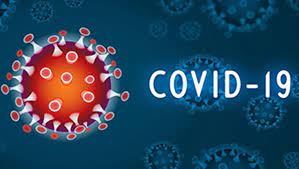 	Variola (pravé kiahne) - je doteraz jediným infekčným ochorením, ktoré sa prostredníctvom Svetovej zdravotníckej organizácie (SZO) podarilo celosvetovo úplne eradikovať. Inkubačná doba ochorenia býva v rozsahu 7-17 dní (zvyčajne je to 10-12 dní). Postihnutý sa stáva infekčným až v čase objavenia sa prvých príznakov choroby. Infekciozita je najvyššia počas 7-10 dní od vzniku vyrážok, keď sa vírus uvoľňuje respiračným traktom. Pacient ostáva infekčným až do odpadnutia poslednej chrasty z tela. Podľa klinicko-epidemiologických vlastností a podľa pôvodcu ochorenia možno variolu rozdeliť na dve základné formy. Variola je závažné infekčné ochorenie s vysokou nákazlivosťou a vysokou úmrtnosťou.Najdôležitejšie hemoragické horúčky ľudíPatria k nim: -  Ebola, -  Marburgská horúčka, - Lassa, - Horúčka doliny Rift, - Krymžsko – Konžská hemoragická horúčka. Vyskytujú sa prevažne v Afrike a Ázii. Ebola - je vírusom vyvolávaná, hemoragická, čiže krvácania vyvolávajúca horúčka. Vstúpila po prvýkrát do povedomia svetovej verejnosti v roku 1976 v Zaire, od roku 1997 v Demokratickej republike Kongo. Je vyvolávaná filovírusmi, čiže jednopovrazcovými RNA - vírusmi. Prenos z človeka na človeka sa uskutočňuje telovými tekutinami chorých. V 50% - 80% prípadov ochorenie končí smrteľne. Vyskytuje sa v Afrike. Lieky alebo očkovanie proti vírusu neexistujú. Osýpky, sypanice (morbilli) – Riziko šírenia a trvalého prenosu osýpok existuje v oblastiach s vnímavou populáciou (nezaočkovanou populáciou, nedostatočne očkovanou populáciou, či populáciou, ktorá neprekonala osýpky). Ochorenie spôsobuje vírus osýpok zo skupiny paramyxovírusov. Inkubačný čas je približne 10 dní. Je to čas, ktorý uplynie od nakazenia sa po objavenie sa prvých príznakov ochorenia. Rýchlo sa šíri vzduchom (kvapôčkovou infekciou) a infekčným aerosólom vznikajúcim pri kašli a kýchaní. Zriedkavo dochádza k prenosu aj nepriamo – predmetmi a rukami kontaminovanými výlučkami horných dýchacích ciest alebo spojovky. Vstupnou bránou sú horné dýchacie cesty a spojovky. Osýpky u detí prebiehajú typicky s trojdňovým počiatočným štádiom, ktoré je charakterizované horúčkou, nádchou, kašľom, zápalom spojiviek a svetloplachosťou. V tomto štádiu bývajú na sliznici v ústnej dutine v oblasti stoličiek belavé škvrny so začervenaným okolím, tzv. Koplikove škvrny. Na 4. – 5. deň sa objavuje splývavá vyrážka. Začína na záhlaví a šíri sa na tvár, krk, brucho a končatiny. Pretrváva asi 3 dni. Pri nekomplikovanom priebehu ochorenie trvá 10 – 14 dní. Obávanými komplikáciami osýpok sú zápal pľúc, zápal stredného ucha a poškodenie centrálneho nervového systému. Ochorenie má najzávažnejší priebeh u detí do troch rokov a dospelých. Prameňom nákazy je vždy chorý človek v štádiu katarálnych príznakov ale aj v období výsypu. Vtáčia chrípka - prvýkrát bol výskyt chrípky tohto typu zaznamenaný v Hong Kongu v roku 1997. Chorí sa nakazili od infikovanej hydiny. Ochorenie spôsobujú vysoko patogénne vírusy vtáčej chrípky A (H5N1) u vtákov, hydiny, príp. iných zvierat. Miestom vstupu vírusu do organizmu človeka sú ústa, nos a očné spojovky. Inkubačný čas ochorenia je priemerne 7 dní, maximálne 10 dní. S narastajúcim šírením vírusu vtáčej chrípky vzrastá aj riziko vzniku pandémie. 		Na Slovensku sú zaregistrované dva druhy antivirotík typu inhibítorov neuraminidázy. Oba prípravky zabraňujú prenikaniu vírusu chrípky do buniek a tým ich množeniu. Účinkujú na vírusy chrípky typu A aj B bez závislosti na subtype vírusu, vrátane vírusu vtáčej chrípky. Ochorenia zvierat  		V ods.(1) §17 zákona NR SR 39/2007 o veterinárnej starostlivosti v z.n.p. sú vymedzené choroby, ktoré podliehajú kontrole, prevencii a diagnostike: Slintačka a krívačka  Klasický mor ošípaných  Africký mor ošípaných  Vezikulárna choroba ošípaných Katarálna horúčka oviec (Blue tongue) Africký mor koní  Vtáčia chrípka (Mor hydiny) Pseudomor hydiny  Choroby rýb a mäkkýšov Špecifikované zoonózy a špecifikovaní pôvodcovia zoonóz pri zvieratách a v živočíš-  nych  produktoch, ako aj opatrenia proti nim s cieľom predchádzať výskytom ochore  ní z potravín a intoxikáciám z potravínTransmisívne spongiformné encefalopatie (TSE) Nákazy na území okresu môžu vzniknúť  najmä vo veľkochovoch. Z uvedeného hľadiska boli do analýzy územia zahrnuté farmy s najväčšími počtami hospodárskych zvierat a hydiny v okrese: Výskyt Moru hydiny (Vtáčia chrípka, Influensa avium, Aviárna influenza,) v okrese  Pusté Úľany - pri brehu Stoličného potoka v k. ú. obce Pusté Úľany pozitívny bol voľne žijúci vták Labuť veľká (Cygnus olor)vyslovenie podozrenia: 17.01. 2017, dátum potvrdenia choroby: 20.01.2017typ: H5N8, počet vtákov: 1monitorovacia oblasť s polomerom 3 km od miesta nálezu: k. ú. obce Pusté Úl'any a k.ú. mesta Sládkovičovo- časť Novy DvorMostová -  v priestoroch štrkoviska spoločnosti Delta stone s.r.o., extravilán katastrálneho    územia obce Mostová -Časť Šorjákoš GPS 48.096964, 17.618081pozitívne boli voľne žijúce vtáky Labute veľké (Cygnus olor)vyslovenie podozrenia: 08.02. 2017, dátum potvrdenia choroby: 13.02.2017typ: H5N8, počet vtákov 48monitorovacia oblasť s polomerom 3 km od miesta nálezu: extravilán k. ú. obcí Mostová, Čierna Voda, Čierny Brod, Veľké ÚľanyOchorenia rastlín, zamorenie škodcami	Všeobecná charakteristika ohrozenia územia ochoreniami rastlínV prípade pozitívnych výsledkov monitoringu na karanténny škodlivý organizmus sa prostredníctvom preventívnych, kontrolných, izolačných a eradikačných opatrení volí vhodný typ karantény.Závažnosť ohrozenia a hodnotenie dopadov na obyvateľstvoZ karanténnych škodlivých organizmov bol v okrese potvrdený výskyt spály jadrovín v lokalitách Mostová, Dolné a Horné Saliby, európska žltačka kôstkovín v lokalite Veľké Úľany. Sú to nebezpečné choroby, ktoré spôsobujú v ovocných sadoch významné škody tým, že stromy v krátkom čase po infekcii hynú. Napadnuté ovocné stromy v počte niekoľko tisícok boli zlikvidované. V  porastoch zemiakov bol v uplynulých rokoch zistený pozitívny výskyt bakterióz zemiakov v lokalitách Trstice, Horné Saliby a Mostová na výmere cca 50 ha. Prijatím vhodných opatrení boli tieto ochorenia potlačené. Ďalším nebezpečným karanténnym škodcom, ktorý je rozšírený po celom okrese je kukuričiar koreňový, ktorý poškodzuje porasty kukuríc. Najúčinnejším spôsobom ochrany je vylúčenie monokultúrneho spôsobu pestovania kukurice a chemická ochrana proti larvám pôdnymi insekticídmi alebo moridlami a postrekom proti dospelcom. V posledných rokoch  sa na území Slovenska objavili noví nebezpeční škodcovia: hrčiarka gaštanová - poškodzuje gaštany a psota rajčiaková - škodca rajčiakov, ktorí sa však v galantskom okrese doposiaľ neboli zistení.Možno konštatovať, že v súčasnosti sa neočakáva výskyt škodlivých organizmov významne ohrozujúcich situáciu v územnom obvode. Takýto stav by mohol nastať iba v prípade mimoriadneho počasia napr. záplavy, alebo neočakávaným hromadným presunom škodlivých organizmov na obchodovaných komoditách. B.7. Oblasti ohrozené inými druhmi mimoriadnych           udalostíOblasti ohrozené rizikami sociogénneho charakteru (oblasti ohrozené teroristickými útokmi chemického alebo biologického charakteru Terorizmus má za cieľ narušiť bežný chod života a ekonomiky štátu, spôsobiť závažné straty na životoch a zdraví obyvateľov, zvierat a na poľných kultúrach s prvkami psychologického zastrašovania skupín obyvateľov a vytváranie paniky organizovanými spoločenskými skupinami alebo jednotlivcami zvlášť zavrhnutiahodným spôsobom. Potenciálnymi priestormi na teroristický útok  môžu byť objekty alebo priestory, v ktorých dochádza ku kumulácii väčšieho počtu osôb v ich priestoroch v určitých časových obdobiach. V  týchto uzlových bodoch sa očakáva najvyššia účinnosť skrytej, zákernej agresie s výraznou intenzitou a účinnosťou psychologického zastrašovania obyvateľstva, prerastajúceho až do paniky a tiež najvyšší rozsah narušenia štruktúr riadenia spoločnosti. Riziká a možnosti ohrozenia zdravia a majetku obyvateľstva možno rozšíriť aj o iné faktory. Ako príklad môže slúžiť udalosť zo septembra 2014, kedy PZ SR zistil nelegálnu prítomnosť výbušnín a nebezpečných chemických látok v priestoroch rodinného domu na ulici Švermovej v Galante, ktorý je dislokovaný neďaleko základnej školy. Ďalším príkladom je zasielanie listových zásielok s rádioaktívnou látkou okresným súdom (Poprad, Považská Bystrica a Kežmarok) a orgánom štátnej správy (ministerstvo spravodlivosti a KR PZ Prešov) v priebehu novembra 2016, v ktorého dôsledku boli realizované preventívne opatrenia.C. ZÁVERY A ODPORÚČANIAÚzemie obce Topoľnica môže byť ohrozené rôznymi druhmi mimoriadnych udalostí, najmä:a) vietor (víchrice)b) teplotné extrémy (horúčavy, mrazy)c) búrky a prívalové dažde (krupobitie)e) hmlyg) snehové kalamityh) námrazy a poľadovicei)povodnej)záplavovou vlnou po rozrušení vodnej stavby Kráľovák)lesné požiarel)ohrozenie špecifickými druhmi dopravy,m) únikmi prepravovaných nebezpečných látok pri doprave,n)možné ochorenia vznikom chorôb a epidémiío) ohrozenie rizikami sociogénneho charakteruOdporúčania pre vypracovanie plánov ochrany obyvateľstva Plán ochrany obyvateľstva (POO)POO je dokument, ktorý obsahuje úlohy, opatrenia a postupy na zabezpečenie ochrany obyvateľstva pre prípad vzniku mimoriadnej udalosti. V podmienkach okresu ho na základe §14 ods. (1) písm. c) zákona Národnej rady Slovenskej republiky (NR SR) č. 42/1994 Z.z. o civilnej ochrane obyvateľstva v znení neskorších predpisov (ďalej len zákon) vypracováva - okresný úrad a podľa §15 ods. (1) písm. a) – obce (v celom texte rozumej vrátane miest).  Jeho obsah je ustanovený v § 3c) zákona. Konkrétny rozsah POO závisí od toho, akými druhmi mimoriadnych udalostí je obec ohrozená v zmysle dokumentu „Analýza možného vzniku mimoriadnej udalosti v okrese Galanta“ (analýza územia).Plán evakuácie Tento dokument tvoriaci súčasť POO, vypracovať v našej obci, nachádzajúcej  sa v oblasti ohrozenia mimoriadnou udalosťou (MU), pre ktorú sa plánuje evakuácia - v prípade porušenia vodnej stavby Kráľová. Pritom uplatňovať zásady vyhlášky Ministerstva vnútra (MV) Slovenskej republiky (SR) č. 328/2012 Z.z. v znení neskorších predpisov, ktorou sa ustanovujú podrobnosti o evakuácii a Zámeru zabezpečenia, riadenia a vykonania evakuácie na území okresu Galanta. Plán evakuácie pre príjem a umiestnenie evakuantov zhotoviť v obciach, ktoré majú vydané platné „Rozhodnutie  o povinnosti umiestniť evakuované osoby“.   Dokumentácia protibiologických opatrení.Chovy zvierat sú miestom, kde môže potenciálne vypuknúť prenosná nákaza. V tabuľke v časti B.7.b) Výpisu z Analýzy možného vzniku MU pre okres Galanta, ktoré spracoval Okresný úrad Galanta, odbor KR, sú z hľadiska tejto formy ohrozenia uvedené farmy s najväčšími počtami hospodárskych zvierat resp. hydiny v okrese. Obce, na ktorých katastrálnom území sú tieto farmy umiestnené ako aj okresný úrad vyhotovujú Dokumentáciu protibiologických opatrení v rozsahu § 8  ods. (1) písm. c) bod 2. t. j. „Opatrenia pre prípad MU spojenej s únikom nebezpečnej biologickej látky (NBL) pri ohrození prenosnou chorobou zvierat.Obsah dokumentácie  protiradiačných, protichemických a protibiologických opatrení Obsah textovej, grafickej a tabuľkovej časti protiradiačných, protichemických a protibiologických opatrení je ustanovený prílohou č. 3 vyhlášky. Obce vypracovávajú všetky súčasti textovej a grafickej časti. V prípade, ak niektoré konkrétne opatrenie nie je možné alebo účelné v pôsobnosti obce plánovať resp. realizovať, nie je potrebné ho v dokumentácii vypracovať. Túto skutočnosť uviesť v príslušnej časti dokumentácie vrátane dôvodu.Môžu to byť:monitorovanie územia,evakuácia – v prípade protibiologických opatrení,zabezpečenie činnosti v objekte, v ktorom nemožno skončiť pracovnú činnosť, profylaxia.Pre prípad mimoriadnej udalosti spojenej s únikom nebezpečných rádioaktívnych látok tiež:dozimetrické zabezpečenie ako súčasť monitorovania,úlohy pri realizácii opatrení na zabezpečenie obnovy kontaminovaného územia a potravinového reťazca,zásahové úrovne pre jednotlivé opatrenia.Pre prípad mimoriadnej udalosti spojenej s únikom nebezpečných chemických látok tiež: špeciálna očista terénu, budov a materiálu,špecifická profylaxia.Pre prípad mimoriadnej udalosti spojenej s únikom biologických nebezpečných látok tiež:riadenie a likvidácia následkov prenosného ochorenia vrátane dezinfekcie, dezinsekcie    a deratizácie a určenia priestorov na hromadné pochovávanie zomretých osôb a na neškodné odstraňovanie uhynutých a usmrtených hospodárskych zvierat.Ďalšie časti POO v zmysle § 3c) zákona vypracovávajú všetky obce na území okresu.Existujú aj ďalšie potenciálne zdroje ohrozenia, ktorých účinky nie je možné predbežne lokalizovať a kvantifikovať. Sú to napr. búrky s prívalovými dažďami, snehové kalamity, veľké požiare a pod.. Pre udalosti takéhoto charakteru sa príslušná dokumentácia ochranných opatrení nevypracováva.Plán ochrany svojich zamestnancov a osôb prevzatých                     do starostlivostiPrávnické osoby a fyzické osoby - podnikatelia, ktorí svojou činnosťou môžu ohroziť život, zdravie alebo majetok, sú na základe zákona povinní zabezpečiť vypracovanie plánu ochrany svojich zamestnancov a osôb prevzatých do starostlivosti a jeho aktualizáciu v rozsahu určenom okresným úradom a precvičiť tento plán aspoň raz za tri roky.	Právnické osoby a fyzické osoby - podnikatelia dislokovaní v oblasti ohrozenia (pre prípad vzniku mimoriadnej udalosti spojenej s únikom nebezpečnej rádioaktívnej, chemickej alebo bilogickej látky, resp. v prípade rozrušenia vodnej stavby) - ohrozené objekty - vypracujú plány ochrany svojich zamestnancov a osôb prevzatých do starostlivosti v rozsahu určenom okresným úradom. Odporúčania na prijímanie opatrení na zníženie rizík ohrozenia a opatrení nevyhnutných na zamedzenie šírenia a pôsobenia následkov MUMIMORIADNA udalosŤ s únikom nebezpeČnEj chemickej látkyNa riešenie mimoriadnej udalosti uvedeného charakteru prijímať nasledujúce opatrenia pre zabezpečenie ochrany obyvateľstva.Varovanie obyvateľstva a vyrozumenie osôb (VaV )v prípade úniku NCHL v objekte vykonať prevádzkovateľom nebezpečnej chemickej látky (NCHL),pri preprave NCHL sa na vyrozumení osôb podieľa dopravca nebezpečných látok, ak to nepatrí do pôsobnosti orgánov štátnej správy alebo obcí (§5 vyhl. 533/2006 Z.z.).Monitorovanie územia	Prevádzkovateľ NCHL vykonáva monitorovanie na základe §-u 4 ods. 1 vyhlášky MV SR č. 533/2006 Z. z.:a) v objekte - túto činnosť vykonáva s prepojením na informačný systém CO nepretržite od začatia prevádzky zdroja ohrozenia,b) v oblasti ohrozenia - mimo objektu zabezpečuje systém nepretržitého alebo mobilného monitorovania na vopred určených trasách a bodoch. Údaje z monitorovania poskytovať prostredníctvom informačného systému CO.	Pre potreby nasadených zložiek integrovaného záchranného systému (IZS) zabezpečiť monitorovanie hasičmi HaZZ, nadväzne v prípade potreby požiadať o vyslanie KCHL CO v Nitre. Objektom a menovanými zložkami vykonávať túto činnosť aj vo vzťahu k zabezpečeniu ochrany obyvateľstva a v prípade vzniku rozsiahlejšej oblasti ohrozenia (Duslo a.s. Šaľa, prípadne Mraziarne a. s. Sládkovičovo). Príslušníkmi HaZZ resp. KCHL CO Nitra riešiť monitorovanie v prípadoch uvoľnenia NCHL pri prepravách a terorizme. Regulácia pohybu osôb a dopravných prostriedkovZabezpečiť poriadkovou jednotkou prevádzkovateľa v súčinnosti s mestskou políciou a príslušníkmi PZ súčasne s varovaním obyvateľstva. Dôraz klásť na odklonenie dopravy a zabezpečenie plynulosti prechodu záchranných zložiek IZS. Odklonenie dopravy na železniciach v prípade potreby zabezpečiť v súčinnosti so ŽSR. Na cestách I. a II. triedy ako aj vybraných úsekoch ciest III. triedy vykonať reguláciu pohybu osôb a prostriedkov (DP) hliadkami policajného zboru (PZ) za hranicou ohrozenia. V prípade vhodnosti využiť poriadkové jednotky obcí.  Pri úniku NCHL pri preprave sa na regulácii pohybu osôb a dopravných prostriedkov podieľa dopravca nebezpečných látok, ak to nepatrí do pôsobnosti orgánov štátnej správy alebo obcí.Prvá predlekárska pomoc a neodkladná zdravotná starostlivosťPrvá pomoc môže byť poskytnutá kdekoľvek a kedykoľvek dostupnými prostriedkami, spravidla po odsune postihnutého zo zasiahnutého priestoru. V závislosti od miesta a rozsahu udalosti sa na môžu podieľať zamestnanci, občania, dopravca NCHL, zdravotné jednotky CO, humanitárna jednotka Slovenského červeného kríža. Jej súčasťou je aj privolanie zdravotníckej odbornej pomoci. Krízový štáb OÚ koordinuje poskytovanie neodkladnej zdravotnej starostlivosti.EvakuáciaV prípade evakuácie (opustenia priestoru) stacionárnych zdrojov nebezpečných látok oblasť ohrozenia urýchlene opustiť po plánovaných trasách - podľa možnosti kolmo na smer prízemného vetra. Pri malých polomeroch týchto oblastí je možné opustenie ohrozeného priestoru zrýchlenou chôdzou. K preprave osôb a obyvateľstva možno využiť súkromné osobné motorové vozidlá, dopravné prostriedky prevádzkovateľa, iných POaFO podnikateľov a pod.. Hygienická očista 		Čiastočnú hygienickú očistu (HO) v prípade potreby vykonať dostupnými prostriedkami bežným omytím zasiahnutých častí tela s využitím vodovodov, spŕch,  hydrantov resp. iných zdrojov vody. Po ukrytí osôb resp. obyvateľstva  na pracoviskách, v bytoch, v spoločných úkrytoch vykonať očistu v sociálnych zariadeniach budov a úkrytov.	Úplnú HO členov jednotiek IZS a CO vykonávajúcich ZP realizovať v mobilných zariadeniach HaZZ a/alebo v stanici na vykonávanie hygienickej očisty (SHO) vytvorenej pre potreby územia. Úplná HO obyvateľstva v SHO sa neplánuje. Ak je to opodstatnené, napr. pri  dopravných haváriách s prepravou NCHL (napr. pri zasiahnutí kvapalnou látkou) resp. teroristickom útoku, okamžite uskutočniť čiastočnú HO a následne úplnú v najbližšom vhodnom priestore alebo objekte. Špeciálna očista terénu, budov a materiáluPre plynné chemické látky amoniak a chlór, ktoré by v prípade havárie mohli zasiahnuť okres Galanta, nie je predpoklad potreby absorbčných a dekontaminačných látok. V prípade potreby zabezpečiť špeciálnu očistu (ŠO) pre zásahové a odborné jednotky, ktoré budú vykonávať záchranné práce v mieste úniku NL. Dekontamináciu pri dopravných haváriách realizovať HaZZ resp. špeciálnou jednotkou prepravcu. V prípade zneužitia bojových látok nasadiť na ŠO príslušníkov HaZZ, dekontaminačnú jednotku ozbrojených síl SR príp. dekontaminačnú jednotku CO pre potreby územia. Príprava a informovanie obyvateľstva	Školenie obyvateľstva na všetkých obciach vykonávať v rámci prípravy obyvateľstva na sebaochranu a vzájomnú pomoc, podľa usmernenia vydaného odborom krízového riadenia (OKR) OÚ Galanta. Základné pokyny pre obyvateľstvo po vzniku MU neodkladne vyhlásiť mestskými resp. obecnými rozhlasmi.  Zabezpečenie činnosti v objekte, v ktorom nemožno skončiť pracovnú činnosťZabezpečenie ochrany zamestnancov, ktorí nemôžu skončiť pracovnú činnosť a nachádzajú
sa v oblasti ohrozenia, spočíva najmä v zabezpečeníindividuálnej ochrany zamestnancov špeciálnymi prostriedkami individuálnej ochrany,ukrytia zamestnancov,režimu práce, odpočinku a striedania zamestnancov v zmene.Ukrytie	Ak v čase ohrozenia resp. MU spojenej s únikom NL nemožno vykonať evakuáciu – opustenie pásma ohrozenia, ochranu osôb zabezpečovať ukrytím v stavbách, v ktorých sa osoby nachádzajú. Pritom je potrebné zabezpečiť čo najlepšiu hermetickosť použitých priestorov ich utesnením dostupnými materiálmi a pomôckami.Špecifická profylaxia Opatrenie sa neplánuje.Používanie špeciálnych prostriedkov individuálnej ochrany – individuálna ochrana	Individuálnu ochranu realizovať ihneď po varovaní obyvateľstva po vzniku MU spojenej      s únikom NL. Špeciálne prostriedky individuálnej ochrany (ŠPIO) použiť zamestnancami prevádzkovateľa NCHL resp. osobami prevzatými do starostlivosti a záchrannými zložkami IZS. Ostatné osoby vrátane obyvateľstva použijú najmä pri opúšťaní ohrozeného územia resp. presune do objektu ukrytia na svoju ochranu improvizované prostriedky.				Ak pri preprave dôjde k mimoriadnej udalosti spojenej s únikom nebezpečnej látky, pri príprave a zabezpečovaní ochrany osôb, ktoré môže ohroziť – prepravca nebezpečných látok spolupracuje s orgánmi miestnej štátnej správy a s obcami pri odstraňovaní jej následkov, a to spôsobom, ktorý vedie k zníženiu ohrozenia.Mimoriadna udalosŤ s únikom nebezpeČnEj Biologickej látkyNa riešenie vzniknutej mimoriadnej udalosti sa budú prijímať nasledujúce opatrenia na zabezpečenie ochrany obyvateľstva.Varovanie obyvateľstva a vyrozumenie osôb   Varovanie osôb resp. obyvateľstva na ohrozenom území realizovať obcou. Varovný signál ihneď po jeho skončení doplniť slovnou informáciou vo vysielaní v miestnych informačných prostriedkoch obce. Monitorovanie územiaHlavným cieľom monitorovania územia v oblasti ohrozenia je zistiť pôvodcu hromadne prenosného ochorenia, zhodnotiť fázu ochorenia a rozsah možného šírenia, ako aj spôsoby možného prenosu a stav výskytu prirodzených prenášačov. Činnosti po odbornej stránke riadi a usmerňuje Regionálny úrad verejného zdravotníctva (RÚVZ) a Regionálna veterinárna a potravinová správa Galanta. Monitorovanie vrátane odberov vzoriek vykonať jednotkami v pôsobnosti menovaných inštitúcií, resp. lekármi.       Regulácia pohybu osôb a dopravných prostriedkovZabezpečiť príslušníkmi PZ, mestských resp. obecných polícií a poriadkovými jednotkami CO po varovaní obyvateľstva. Dôraz klásť na odklonenie dopravy a zabezpečenie plynulosti prechodu záchranných zložiek integrovaného záchranného systému (IZS).  Prvá predlekárska pomoc a neodkladná zdravotná starostlivosťMôže byť poskytnutá kdekoľvek a kedykoľvek, spravidla po odsune postihnutého zo zasiahnutého priestoru. Podieľajú sa na nej občania, jednotky Slovenského červeného kríža, CO, zložiek IZS atď. Prvú predlekársku pomoc vykonávať pred poskytnutím neodkladnej zdravotnej starostlivosti aj bez špecializovaného vybavenia. Jej súčasťou je aj privolanie zdravotníckej odbornej pomoci (vozidlá rýchlej zdravotnej pomoci resp. sanitky).  EvakuáciaOpatrenie sa neplánuje. Zamestnanci postihnutých objektov (chovov) tieto opustia s výnimkou osôb zabezpečujúcich nevyhnutné činnosti.Hygienická očista 	  Čiastočnú HO uskutočňovať dostupnými prostriedkami - bežným omytím častí tela s využitím vodovodov, hydrantov resp. iných zdrojov vody. Pri obmedzení pohybu obyvateľstva realizovať očistu v sociálnych zariadeniach domov alebo bytov.Úplnú HO postihnutých obyvateľov a členov jednotiek CO vykonávajúcich záchranné práce realizovať v stanici na vykonávanie hygienickej očisty (SHO) vytvorenej pre potreby územia. V prípade karantény túto zriadiť na vstupnom mieste.   Príprava a informovanie obyvateľstvaPri pravidelných školeniach v rámci prípravy obyvateľstva na sebaochranu a vzájomnú pomoc sa riadiť usmernením odboru krízového riadenia OÚ Galanta. Na objektoch preškoliť jednotky CO. Informovanie obyvateľstva pri ohrození a mimoriadnej udalosti zabezpečiť prostredníctvom informačného systému CO v súčinnosti s RÚVZ. Používanie špeciálnych prostriedkov individuálnej ochrany – individuálna ochranaŠpeciálne prostriedky individuálnej ochrany (ŠPIO) použiť záchrannými zložkami IZS a nasadenými skupinami zo zamestnancov chovateľa a pod.. Ostatnými osobami vrátane obyvateľstva použiť najmä pri pobyte na voľnom priestranstve resp. pri opúšťaní ohrozeného územia na svoju ochranu najmä tvárové rúška, respirátory FFP2, prípadne improvizované prostriedky, alebo typizované PIO, ak boli obcou vydané. V prípade COVID19 – tvárové rúška, respirátory FFP2, ochranné obleky, štíty, rukavice, prezúvky a pod. používať podľa aktuálneho  opatrenia ÚVZ SR (uradu verejného zdravotníctva. Zabezpečenie činnosti v objekte, v ktorom nemožno skončiť pracovnú činnosť Pri zabezpečovaní nevyhnutných pracovných povinností a činností v pásmach ohrozenia t. j. v ohnisku nákazy, oblasti karantény resp. v ochrannom pásme ohniska nákazy je potrebné stanoviť a dodržiavať režim práce, odpočinku a striedania sa a všetky konkrétne nariadené opatrenia pre danú oblasť s dôrazom na zabezpečenie ochrany poverených zamestnancov. UkrytieV rámci realizácie opatrení predovšetkým karanténnych je pravdepodobné vydanie zákazu voľného pohybu pre postihnuté obyvateľstvo, ktoré sa bude zdržiavať vo svojich obydliach, z dôvodu obmedzenia možností rozširovania nákazy.  Špecifická profylaxia Podávať v závislosti od typu ochorenia a to :     - špecifickú (očkovanie, antibiotiká, antivirotiká)       - nešpecifickú podávať na zvýšenie odolnosti organizmu, ak nie je k dispozícii proti danému vyvolávajúcemu mikroorganizmu kauzálna liečba.VŠeobecné Odporúčania v pôsobnosti odboru krízového riadenia okresného úraduurčiť rozsah vypracovania plánov ochrany zamestnancov a osôb prevzatých do starostlivosti pričom vychádzať z platnej legislatívy,pravidelne zaraďovať problematiku nebezpečných látok a ochranných opatrení do programov školení na všetkých úrovniach v rámci plánovaných príprav na CO.podľa plánu kontrolnej činnosti vykonať kontrolu prevádzkovateľov nebezpečných látok v okrese zameranú na komplexné preverenie stavu plnenia legislatívou stanovených úloh a opatrení,   na obciach v okrese preverovať stav spracovania plánu ochrany obyvateľstva, zisťovať prítomnosť, druhy a množstvá nebezpečných látok u subjektov, aktualizovať ich v analýze územia a vyžadovať od nich plnenie úloh podľa platných právnych predpisov, mať aktuálnu databázu o silách a prostriedkoch využiteľných na záchranné práce. D. PRÍLOHY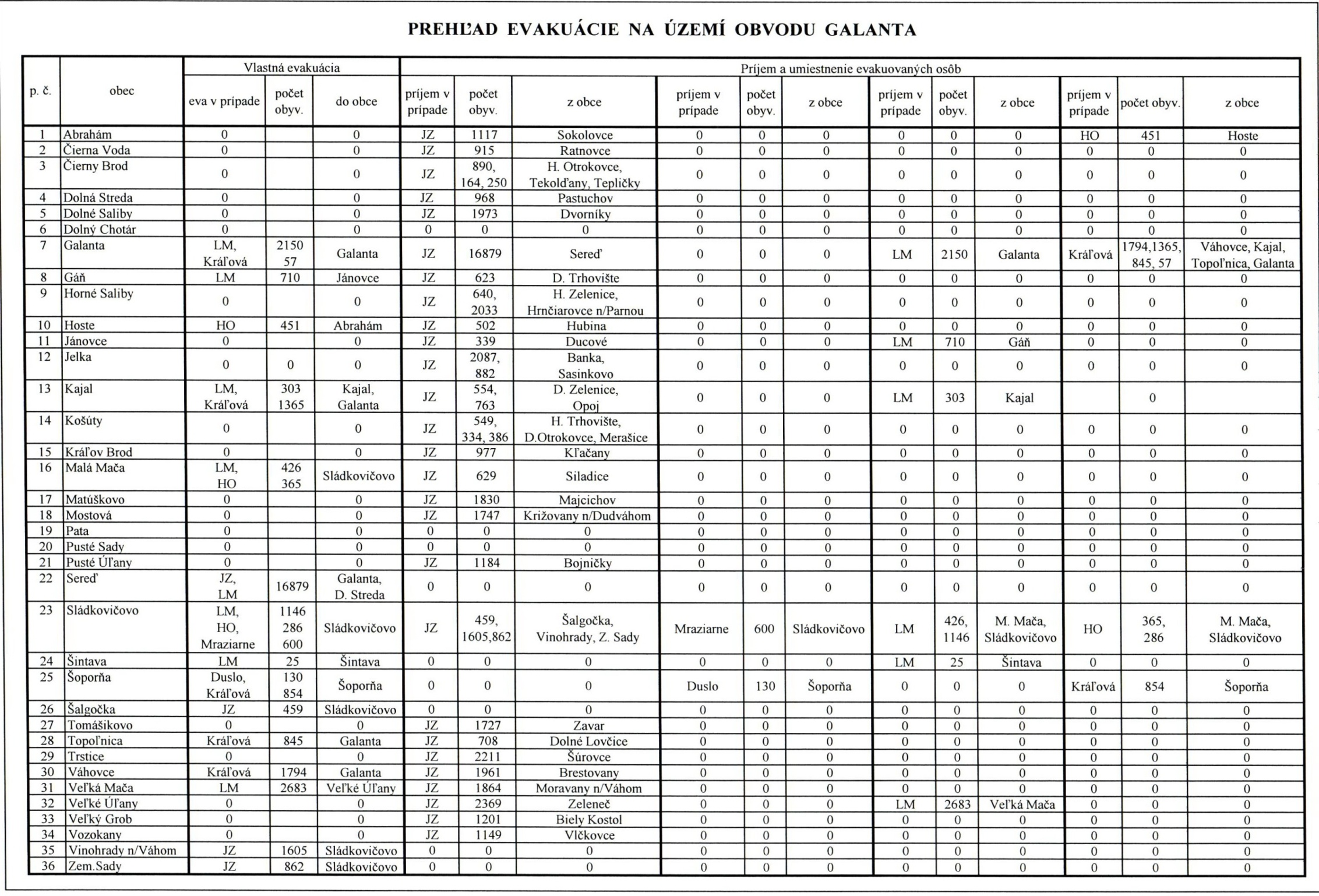 Ozn.častiNázvy kapitol a ich častí Rozsah stránTitulná strana a obsah1-3A.GEOGRAFICKÁ, DEMOGRAFICKÁ A HOSPODÁRSKA CHARAKTERISTIKA ÚZEMIA4-5a)geografická charakteristika územia4b)demografická charakteristika územia4c)hospodárska charakteristika územia4-5B.MOŽNÉ RIZIKÁ VZNIKU MIMORIADNYCH UDALOSTÍ	6-18B.1.Ohrozenie mimoriadnymi javmi poveternostného a klimatického charakteru6-9a)Vietor (víchrice)6b)Teplotné extrémy (horúčavy, mrazy)7c)Búrky a prívalové dažde (krupobitie)8d)Hmly8e)Snehové kalamity9f)Námrazy a poľadovice9B.3.Oblasti možného ohrozenia povodňami, oblasti možného ohrozenia v prípade porušenia vodnej stavby (vrátane odkalísk)9-10a)Povodne9b)Vodné stavby nachádzajúce sa na území okresu10B.4.Oblasti možného ohrozenia požiarmi a výbuchmi12a)Lesné požiare	12B.5.Oblasti možného ohrozenia všetkými druhmi dopravy12-13a)Cestná doprava (nebezpečné a rizikové úseky cestných komunikácií)12b)Železničná doprava (nebezpečné a rizikové úseky železničných tratí)12c)Nehody produktovodov, plynovodov, prečerpávacích staníc a pod.13B.6.Oblasti možného ohrozenia únikom nebezpečnej látky vyplývajúce z charakteristiky nebezpečných látok13a)Preprava nebezpečných látok13B.7.Oblasti možného ohrozenia vznikom chorôb a epidémií14-17a)Ochorenia ľudí (riziko vzniku ochorení, epidémií)14b)Ochorenia zvierat16c)Ochorenia rastlín, zamorenie škodcami17B.8.Oblasti ohrozené inými druhmi mimoriadnych udalostí18a)Oblasti ohrozené rizikami sociogénneho charakteru (oblasti ohrozené teroristickými útokmi radiačného, chemického alebo biologického charakteru)18C.ZÁVERY A ODPORÚČANIA 18-20a)odporúčania pre vypracovanie plánov ochrany obyvateľstva19b)Odporúčania na prijímanie opatrení na zníženie rizík ohrozenia a opatrení nevyhnutných na zamedzenie šírenia a pôsobenia následkov MU20D.PRÍLOHY25Prehľad evakuácie na území obvodu Galanta25P. č.Názov podnikuPredmet činnosti1.I.D.C. Holding a.s., o. z. Pečivárne Sereďvýroba a predaj trvanlivého pečiva,  cukroviniek a čokolády2.Hubert J.E. s.r.o. Sereďvýroba a predaj šumivého vína, nealkoholických nápojov, nákup hrozna a vína3.Slovenské cukrovary s.r.o. Sereďvýroba cukru4.Mraziarne a.s. Sládkovičovonákup, spracovanie a predaj ovocia a zeleniny5.Mlyn Sládkovičovo a.s. Sládkovičovospracovanie obilia, výroba múky, cestovín a krmívID kódNázovObecVodný tokKateg.DruhTyp stavbyVlastník (užívateľ)3220HaťČierna vodaMostová           - ŠoriakošČierna vodaIII. vodná stavbahať a MVESVP š.p.      OZ Bratislava3221OH Čiernej vodyMostová Čierna vodaIII. vodná stavbaochranná hrádzaSVP š.p.OZ Bratislava3223OH Malého DunajaVeľké ÚľanyČierna vodaIII. vodná stavbaochranná hrádzaSVP š.p. OZ Bratislava4394HaťSládkovičovoMalá    MačaIV.vodná stavbaSVP š.p. OZ Piešťany4397ZemianskeSadyIV.vodná stavbaHydromeliorácie Bratislava5003Dolná Streda – Sereď - TEPLÁRSereďVáhIII.odkaliskorovinnéSlovenské cukrovary s.r.o. Sereď5004Sereď - LUŽENECSereďVáhIV.odkaliskorovinnéFERROPORT, s.r.o. BratislavaHlavné prepravné trasy Hlavné prepravné trasy Mestá a obce v oblasti ohrozenia OznačenieTrasa Mestá a obce v oblasti ohrozenia C3  diaľnica D1- Bratislava- Trnava- Sereď- Báb- NitraSereď, Šoporňa, PataC5  Trnava- Sereď- Galanta- Dunajská StredaSereď, Gáň, Galanta, Čierny Brod, Mostová, Vozokany, Tomášikovo, C5  Trnava- Sereď- Galanta- Veľký Meder- MedveďovSereď, Gáň, Galanta, Matúškovo, Dolné Saliby, Kráľov Brod, Trstice  C7Senec – Sládkovičovo – Galanta – ŠaľaSládkovičovo, Galanta, Kajal C13Topoľčany– Hlohovec– SereďSereďZ3 Kúty- Jablonica- Smolenice- Trnava- Sereď- Galanta- ŠaľaSereď, Gáň, Galanta, TopoľnicaZ4Bratislava–Galanta–Šaľa (Štúrovo alebo Komárno)Sládkovičovo, Galanta, TopoľnicaObjekt (farmy)ObecPrevádzkovateľDruh zvieratČierny BrodČierny BrodFyzokol s.r.o. Čierny BrodHD Elvíra tradingDolné Saliby Trading and consulting s.r.o. HDFarma HosteHostePOD Abrahám HDHrušov Horné SalibyPD Hrušov HDKajalKajalPD Topoľnica so sídlom v KajaliHD/ošípanéPorbokaKráľov BrodAgrostaar s.r.o. Kráľov BrodHDPusté SadyPusté SadyRaVOD PataHDPusté ÚľanyPusté ÚľanyPOD Abrahám HDTrstice - Veľký MajerTrsticeAgrimpex s.r.o. TrsticeHDČierny BrodČierny BrodNH Farma s.r.o. ošípané PorosPusté ÚľanySema HŠ s.r.o. SládkovičovoošípanéVeľký Grob Veľký GrobAgropek-team s.r.o. ošípané Hydinárska farmaTopoľnicaTOP FARM s.r.o.hydinaChov hydiny Kráľov BrodKráľov BrodAgrostaar s.r.o. Kráľov BrodhydinaNový DvorDolné Saliby Poľnohospodárska spoločnosť s.r.o. D. SalibyhydinaStredisko ŠoporňaŠoporňaFarma HYZA a.s., Topoľčany kurčatá